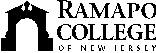 RAMAPO COLLEGE OF NEW JERSEYOffice of Institutional AdvancementPress ReleaseJuly 29, 2021Contact: Angela Daidone		   	201-684-7477adaidon1@ramapo.eduRamapo College’s Berrie Center Receives Grants for Arts ProgrammingMAHWAH, N.J. – The Berrie Center for Performing and Visual Arts at Ramapo College of New Jersey received two grants to continue its work with local students as well as bringing arts programming to the campus community.The New Jersey State Council on the Arts awarded the Berrie Center a grant of $56,910, part of the state-wide grants appropriation to support more than 700 arts organizations, projects and artists throughout New Jersey. In addressing members of the Council, Secretary of State Tahesha Way commended the creativity and resiliency of the arts community during the pandemic. “The innovation New Jersey’s arts community has shown over these last 16 months is absolutely awe-inspiring,” said Secretary Way. “The arts have been a crucial source of healing and connection throughout the pandemic, and I am proud to work closely with the State Arts Council as they lead the field with responsive grants and services so people can continue to enjoy and engage with New Jersey arts.”The Berrie Center also received a new grant of $11,670 for its partnership with P.S. 28 in Paterson. This Arts In Education grant will create direct encounters between each student at P.S. 28 and a Berrie Center guest performing artist. "The project will support the learning goals of the art curriculum at P.S. 28, and provide opportunities for the P.S. 28 students to engage with artists from different cultural backgrounds," said Lisa Campbell, Director of the Berrie Center. "The students will be able to meet the artists, and explore how an education in the arts can lead to careers."This grant is a 2-year renewable grant and will be awarded again in FY 23, Campbell added.“Needless to say, the Berrie Center and Ramapo College are thrilled with these awards,” Campbell said. “The Center persevered through a very challenging time during the pandemic but we were able to bring exciting and diverse performers virtually throughout the year. These grants will help us to continue our mission to bring the arts to a wider audience and build opportunities for enriching engagement in the creative processes.”						###Ramapo College of New Jersey is the state’s premier public liberal arts college and is committed to academic excellence through interdisciplinary and experiential learning, and international and intercultural understanding. The College is ranked #1 among New Jersey public institutions by College Choice; is recognized as the state’s top college on the list of Best Disability Schools by Great Value Colleges; was named one of the 50 Most Beautiful College Campuses in America by CondeNast Traveler; and is recognized as a top college by U.S. News & World Report, Kiplinger’s, Princeton Review and Money magazine, among others. Ramapo College is also distinguished as a Career Development College of Distinction by CollegesofDistinction.com, boasts the best campus housing in New Jersey on Niche.com, and is designated a “Military Friendly College” in Victoria Media’s Guide to Military Friendly Schools.Established in 1969, Ramapo College offers bachelor’s degrees in the arts, business, data science, humanities, social sciences and the sciences, as well as in professional studies, which include business, education, nursing and social work. In addition, the College offers courses leading to teacher certification at the elementary and secondary levels, and offers graduate programs leading to master’s degrees in Accounting, Business Administration, Creative Music Technology, Data Science, Educational Technology, Educational Leadership, Nursing, Social Work and Special Education, as well as a post-master’s Doctor of Nursing Practice. 